Publicado en Madrid el 29/03/2021 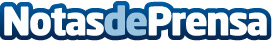 WFN, la primera plataforma digital de licitación de servicios y traslados funerarios a nivel mundial Se trata de una solución disruptiva en un sector históricamente tradicional que busca eficientar la relación entre compañías y colectivos y los grupos funerarios con el fin de facilitar la experiencia de las familias que han perdido un ser queridoDatos de contacto:E. MartijaDpto de Comunicacón+34 639 864 293Nota de prensa publicada en: https://www.notasdeprensa.es/wfn-la-primera-plataforma-digital-de Categorias: Nacional Finanzas Telecomunicaciones Emprendedores E-Commerce Seguros Dispositivos móviles http://www.notasdeprensa.es